Canadian Government RolesPlease complete the following tables for the 10 given government positions.  This template is available on ms-deck.weebly.com OR you can create your own template as long as you have photos and information for each of the 10 government positions.  Print and submit what you have done by end of class.Crown Prime MinisterGovernor General of Canada Lieutenant-Governor of ManitobaPremier of ManitobaSenator of CanadaMayor of WinnipegOne City Counsellor One M.L.AOne M.P.EXAMPLE: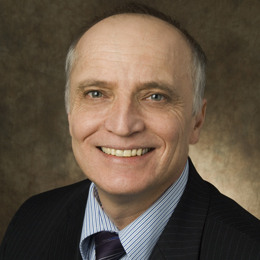 